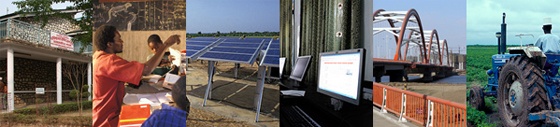 The World Bank Procurement Policy Review Participant ListDate: Oct 24, 2014	Location: Castries, St. LuciaCountries connected by Videoconference: Antigua and Barbuda, Commonwealth of Dominica, St. Vincent and the Grenadines, GrenadaTotal Number of Participants: 29No.Participant NameOrganization 1Dorna John TaylorComputer World Ltd2Demiline WeeksSir Arthur Lewis Community College3Terryl MonsantoWASCO Inc4Aly AnthonyWASCO Inc5Sandra GobinOrganization of Eastern Caribbean States6Amay TheobaldsTheobalds Consulting7Adrian TheobaldsTheobalds Consulting8Daren CenacSaint Lucia Air and Sea Ports Authority9Myrtle Drysdale-OctaveProject Coordination Unit10Shana EtienneGeneral Business & Technical Services Ltd11Kameish MillerGeneral Business & Technical Services Ltd12Allison EliboxB&B Money Savers13Neil WilliamsCaribbean Consulting Engineers14Pawan JoshiConstruction & Industries Equipment Ltd15Adria R. SonsonInland Revenue Department16Sandra White-SohnAudit Office17Shurlan KingDepartment of Finance18Samanthia JustinSustainable Development19Tenna JosephTreasury Department20Barbara-Ann AugustinMinistry of Education21John CalixteDepartment of Planning22Tessa C. FelicienFinance Office23Esther CherryMinistry of Public Service24Cheryl MathurinMinistry of Finance25Margaret BelfonMinistry of Finance26Oscar S. SeamanMinistry of Finance27Alicia JosephCentral Procurement Unit28Anderson ParillonMinistry of Finance29Collin GuisteMinistry of Environment, Natural Resources, Physical Planning and Fisheries Environmental Coordinating Unit